                        Colegio  Américo Vespucio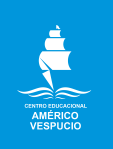                        Octavo básico.                       Tecnología                         /07/ 2020                                       Tecnología Séptimo Básico.Actividad: Diseña un folleto.La confección del folleto turístico debía contener a lo menos estos 6 datos.Nombre de la región elegida.Principales ciudades y pueblos.Principales balnearios.Principales atractivos turísticos.Personajes famosos (escritores, pintores, cantantes, etc.) que hayan nacido en la región elegida.Principales “picadas” o restaurant para comer.Podría ser un díptico o tríptico según la distribución de la información. Ejemplos: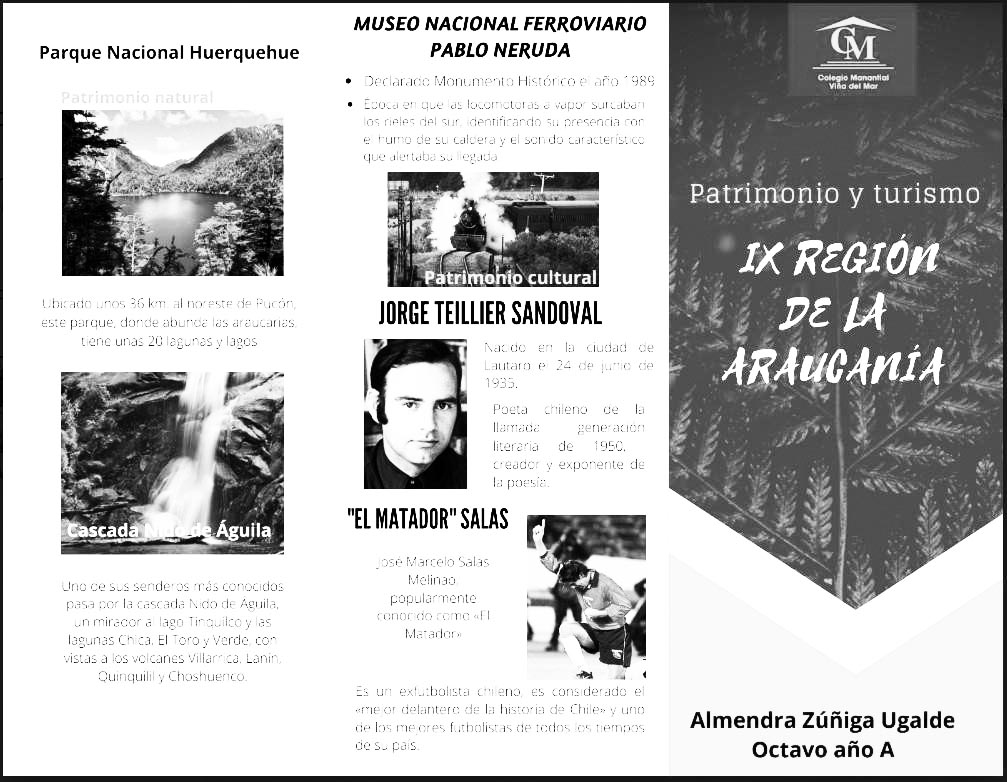 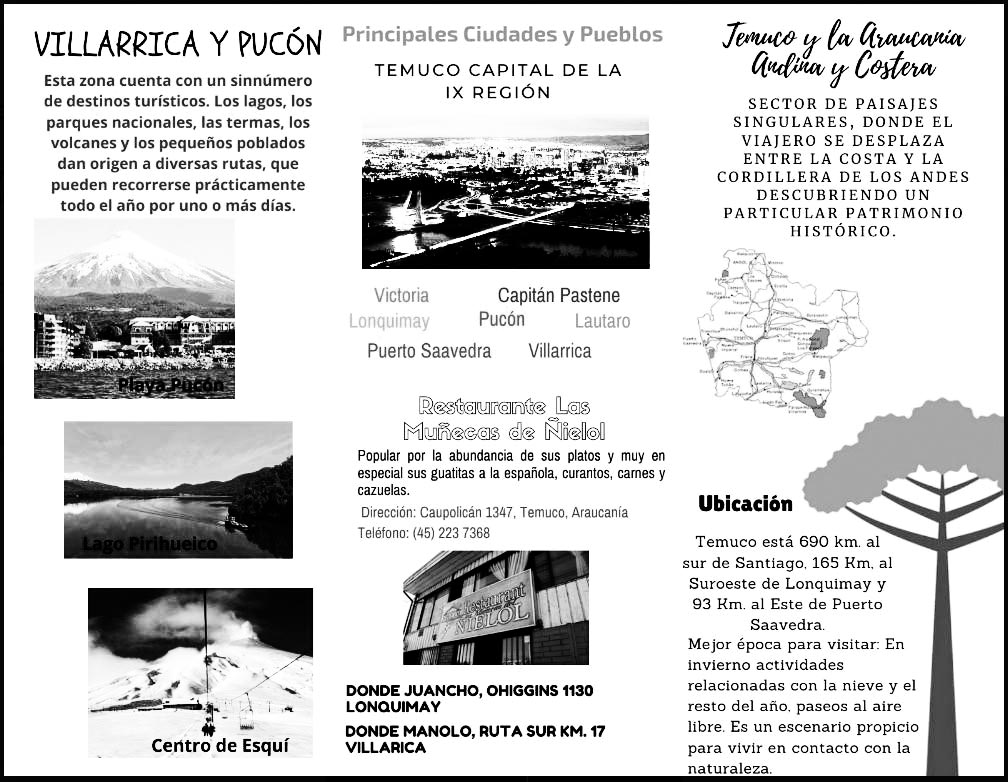 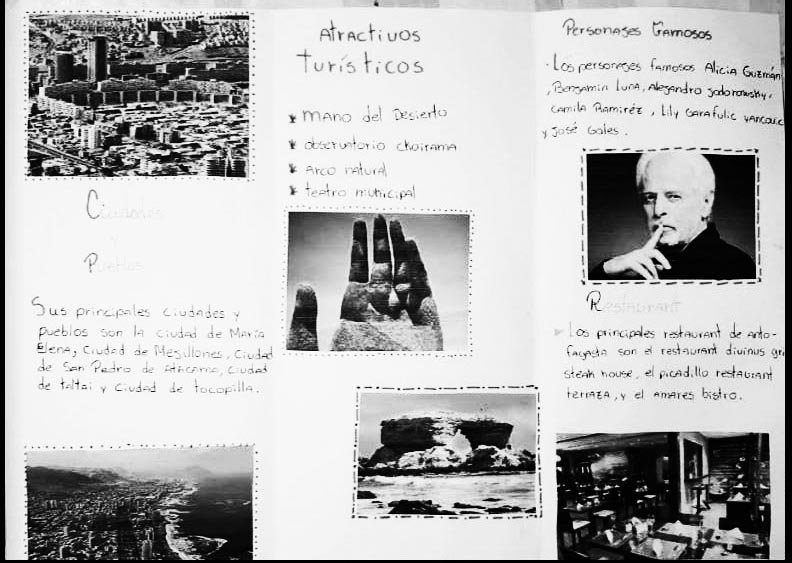    Recuerda: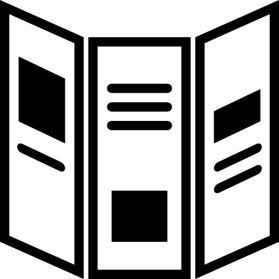 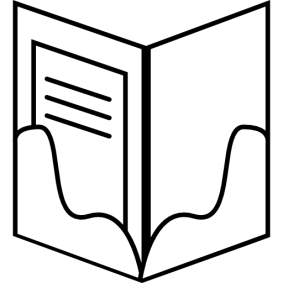 RETROALIMENTACIÓN¿Cuál era nuestra meta?  Comprender los tipos de patrimonio y crear un díptico o trípticos. A continuación tipos de patrimonies.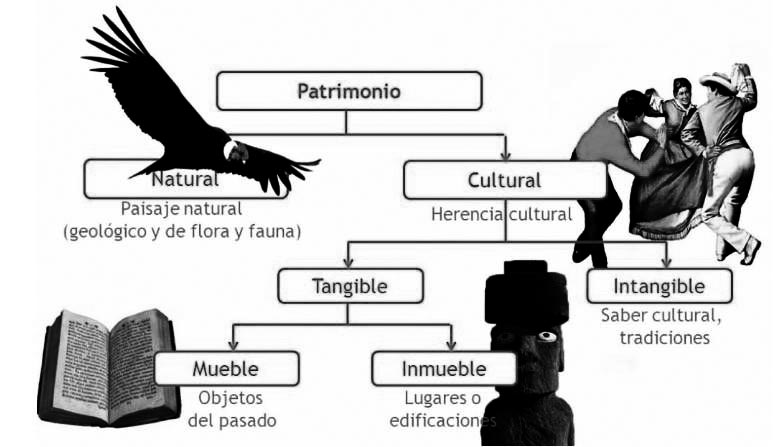 NombreCursoFecha7°  / 07 / 2020OA 4 Comunicar el diseño, la planificación u otros procesos de la resolución de necesidades de reparación, adaptación o mejora de objetos o entornos, utilizando herramientas TIC, considerando el objetivo, la audiencia y aspectos éticos.